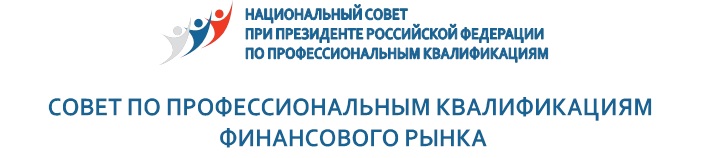 ТРЕБОВАНИЯ И ПОРЯДОК отбора экспертов для проведения профессионально-общественной аккредитации образовательных программ (с изменениями и дополнениями, утвержденными решением СПКФР от 22.05.2018, протокол № 9)1. Общие положения1.1. Настоящие Требования определяют порядок отбора экспертов для проведения профессионально-общественной аккредитации образовательных программ реализуемых организациями, осуществляющими образовательную деятельность.1.2. Настоящие Требования разработаны в соответствии c:Статьей 96 Федерального закона от 29.12.2012 № 273-ФЗ «Об образовании в Российской Федерации»;Порядком формирования и ведения перечня организаций, проводящих профессионально-общественную аккредитацию основных профессиональных образовательных программ, основных программ профессионального обучения и (или) дополнительных профессиональных программ (Утвержден Постановлением Правительства Российской Федерации от 11.04.2017 № 431);Общими требованиями к проведению профессионально-общественной аккредитации профессиональных образовательных программ, основных программ профессионального обучения, дополнительных профессиональных программ (Утверждены Председателем Национального совета при Президенте Российской Федерации по профессиональным квалификациям А.Н. Шохиным от 03.07.2017);Решением Национального совета при Президенте Российской Федерации по профессиональным квалификациям по вопросу создания Совета по профессиональным квалификациям финансового рынка (протокол № 3 от 29.07.2014);Решением Национального совета при Президенте Российской Федерации по профессиональным квалификациям об определении в качестве организации, осуществляющей функции Совета по профессиональным квалификациям финансового рынка Ассоциацию участников финансового рынка «Совет по развитию профессиональных квалификаций» (протокол № 10 от 20.05.2015);Решением Национального совета при Президенте Российской Федерации по профессиональным квалификациям о включении организации Ассоциация участников финансового рынка «Совет по развитию профессиональных квалификаций» как аккредитующей организации в Национальный реестр профессионально-общественной аккредитации (протокол № 12 от 30.09.2015).1.2. В настоящем документе применяются следующие основные понятия: Аккредитационная экспертиза представляет собой оценку соответствия заявленной образовательной программы требованиям профессиональных стандартов, рынка труда к специалистам, рабочим и служащим соответствующего профиля, согласно установленным Общим требованиям к проведению профессионально-общественной аккредитации профессиональных образовательных программ, основных программ профессионального обучения, дополнительных профессиональных программ и Методики оценки образовательной программы при проведении аккредитационной экспертизы, утвержденной Советом по профессиональным квалификациям финансового рынка.Аккредитующая организация – юридическое лицо, из числа работодателей, общероссийских и иных объединений работодателей, ассоциаций (союзов) и иных организаций, представляющих и (или) объединяющих профессиональные сообщества, наделенное Советом по профессиональным квалификациям финансового рынка полномочиями на проведение профессионально–общественной аккредитации образовательных программ. Аккредитующая организация проводит профессионально–общественную аккредитацию в соответствии с федеральными законами и другими нормативными правовыми актами Российской Федерации.Профессионально–общественная аккредитация (далее – ПОА) основных профессиональных образовательных программ, основных программ профессионального обучения и (или) дополнительных профессиональных программ представляет собой признание качества и уровня подготовки выпускников, освоивших такие образовательные программы в конкретной организации, осуществляющей образовательную деятельность, отвечающие требованиям профессиональных стандартов, требованиям рынка труда к специалистам, рабочим и служащим соответствующего профиля. Рабочая группа по ПОА СПКФР (далее – Рабочая группа) состоит из числа экспертов, включенных в реестр Совета по профессиональным квалификациям финансового рынка, представителей работодателей и их объединений, общественных и профессиональных сообществ, образовательных организаций и руководителя рабочей группы. Основными задачами Рабочей группы является анализ документов и материалов, поступивших от руководителя экспертной группы по завершению очной экспертизы с целью дальнейшего утверждения решения в Совете по профессиональным квалификациям финансового рынка.Эксперт – физическое лицо, специалист, отвечающий общим требованиям к квалификации экспертов из реестра Совета по профессиональным квалификациям финансового рынка, привлекаемых для проведения ПОА (утверждены Председателем Национального совета при Президенте Российской Федерации по профессиональным квалификациям А.Н. Шохиным 03.07.2018) и квалификационным требованиям Совета по профессиональным квалификациям финансового рынка (согласно настоящему документу). При проведении ПОА эксперт обязан руководствоваться требованиями законодательства Российской Федерации, а также документами, принятыми Национальным советом по профессиональным квалификациям и Советом по профессиональным квалификациям финансового рынка, в том числе Положением о профессионально-общественной аккредитации образовательных программ и Методикой оценки образовательной программы при проведении аккредитационной экспертизы.1.3. Эксперты, проводят аккредитационную экспертизу, результат которой является основанием для принятия СПКФР решения о выдаче или отказе в выдаче Свидетельства о ПОА. 1.4. Основными объектами профессионально–общественной аккредитации являются: – образовательные программы среднего профессионального образования, реализуемые в соответствии с Федеральными государственными образовательными стандартами среднего профессионального образования;– образовательные программы высшего образования – программы бакалавриата и магистратуры, программы подготовки научно–педагогических кадров в аспирантуре, реализуемые в соответствии с Федеральными государственными образовательными стандартами высшего образования и собственными образовательными стандартами образовательной организации;– дополнительные профессиональные программы.2. Требования к экспертам профессионально-общественной аккредитации2.1. Эксперт должен являться представителем работодателей и их объединений, общественных и профессиональных сообществ и/или образовательных организаций.2.2. К эксперту предъявляются следующие квалификационные требования:- высшее образование, соответствующее направленности (профилю) и уровню образовательных программ, в отношении которых проводится аккредитационная экспертиза;опыт работы по выполнению вида профессиональной деятельности, соответствующего направленности (профилю) образовательных программ, в отношении которых проводится аккредитационная экспертиза, не менее 3-х лет, последний год из которых должен приходиться на работу в профильной организации;дополнительное образование по программе повышения квалификации по курсу «Эксперт по профессионально-общественной аккредитации образовательных программ».2.3. Программа повышения квалификации по курсу «Эксперт по профессионально-общественной аккредитации образовательных программ» разработана на основании типовой программы повышения квалификации экспертов по профессионально-общественной аккредитации основных профессиональных образовательных программ, основных программ профессионального обучения и (или) дополнительных профессиональных программ.2.4. При формировании экспертной группы и назначении ее руководителя Аккредитующая организация должна учитывать соответствие уровня образования эксперта, направленности (профилю) и уровню образовательных программ, в отношении которых проводится аккредитационная экспертиза. Кроме этого, профильный опыт работы эксперта является решающим фактором при назначении руководителя экспертной группы.Минимальные требования к квалификации экспертов, привлекаемых для проведения профессионально-общественной аккредитации2.5. Для установления полномочий эксперта претендент предоставляет в Совет по профессиональным квалификациям финансового рынка заявление. К заявлению об установлении полномочий эксперта прилагаются следующие документы:- копия документа, удостоверяющего личность;- копии документов, подтверждающих соответствие полученного образования и опыта работы (документов об образовании и о квалификации, ученой степени, ученом звании, о повышении квалификации, об участии в аккредитационной экспертизе, трудовой книжки и /или договоров о выполнении претендентом работ (услуг) в области аккредитационной экспертизы за последние 3 года);- ознакомление с Кодексом эксперта;- опись представленных документов.2.6. Претендент на получение полномочий эксперта может также приложить к заявлению иные документы, в том числе рекомендации от работодателей и их объединений, общественных и профессиональных сообществ, образовательных организаций.2.7. Претендент на получение полномочий эксперта должен представить документ о прохождении специализированной подготовки по курсу «Эксперт по профессионально-общественной аккредитации», проводимого Ассоциацией участников финансового рынка «Совет по профессиональным квалификациям финансового рынка».В дальнейшем, претендент, получивший полномочия эксперта должен ежегодно проходить обучение по программам повышения квалификации экспертов по ПОА.2.8. Заявление и прилагаемые к нему документы представляются претендентом на получение полномочий эксперта в Ассоциацию участников финансового рынка «Совет по профессиональным квалификациям финансового рынка» на бумажном носителе - лично претендентом или заказным почтовым отправлением с описью вложения и уведомлением о вручении, либо через представителя, действующего на основании доверенности, выданной и оформленной в соответствии с законодательством Российской Федерации.2.9. На основании документов, представленных претендентом на получение полномочий эксперта, СПКФР принимает одно из следующих решений:- об установлении претенденту полномочий эксперта;- об отказе в установлении полномочий эксперта.Сведения об уполномоченных экспертах заносятся в реестр экспертов ПОА Совета по профессиональным квалификациям финансового рынка.Экспертам выдается Свидетельство о наделении их данным статусом. Срок действия полномочий эксперта устанавливается на 4 года.Основаниями для отказа в установлении претенденту полномочий эксперта являются:- несоответствие претендента установленным требованиям;- выявление недостоверной информации в заявлении претендента и/или прилагаемых к нему документах;- наличие решения СПКФР о прекращении ранее полученных претендентом полномочий эксперта.СПКФР принимает решение о прекращении полномочий эксперта в следующих случаях:- неисполнение без уважительной причины экспертом ПОА обязанностей, установленных заключенным с ним гражданско-правовым договором о проведении аккредитационной экспертизы;- нарушение экспертом ПОА прав и законных интересов образовательной организации, допущенное при проведении аккредитационной экспертизы или установленное в ходе проверки на основании поступившей в аккредитующую организацию информации;- указание экспертом ПОА недостоверных сведений в документах, представленных в СПКФР;- представление экспертом ПОА заявления о прекращении полномочий эксперта;- несоблюдение кодекса эксперта.Повторное рассмотрение вопроса об установлении претенденту полномочий эксперта проводится по заявлению претендента не ранее чем через один год после отказа или прекращения в установлении ему полномочий эксперта.3. Реестр экспертов3.1. Ассоциацией участников финансового рынка «Совет по профессиональным квалификациям финансового рынка» ведется реестр экспертов ПОА на сайте СПКФР (www.asprof.ru). Данные об экспертах хранятся на электронных носителях на русском языке путем внесения в реестр реестровых записей.3.2. Реестр экспертов состоит из двух разделов:- сведения об экспертах, являющиеся открытыми и общедоступными для ознакомления с ними физических и юридических лиц на официальном сайте аккредитующей организации в сети «Интернет» (далее - открытая часть реестра экспертов);- сведения об экспертах, являющиеся закрытыми для ознакомления с ними физических и юридических лиц и являющиеся доступными для определенного аккредитующей организацией круга лиц (далее - закрытая часть реестра экспертов).3.2.1. Открытая часть реестра экспертов содержит следующие сведения об экспертах:- фамилия, имя, отчество (последнее - при наличии);- дата и номер решения СПКФР об установлении претенденту полномочий эксперта;- информацию о прохождении специализированного обучения (повышения квалификации) (кем выдано, № удостоверения);- регистрационный номер свидетельства эксперта;- срок действия аккредитации эксперта;- сведения о прекращении полномочий эксперта.3.2.2. Закрытая часть реестра экспертов содержит следующие сведения об экспертах:- наименование субъекта Российской Федерации, в котором зарегистрирован по месту фактического проживания эксперт;- номер телефона, а также номер факса и адрес электронной почты (при наличии);- текущее место работы, занимаемая должность;- сведения о проведенных экспертом аккредитационных экспертизах (при наличии), заполняемые по форме, устанавливаемой аккредитационным советом.3.3. Основанием для включения сведений в реестр экспертов является решение СПКФР об установлении претенденту полномочий эксперта или о их прекращении.Включение сведений в реестр экспертов осуществляется с учетом требований законодательства Российской Федерации о защите государственной тайны и персональных данных.Сведения и документы об экспертах, представленные в письменном или электронном виде, хранятся Ассоциацией участников финансового рынка «Совет по профессиональным квалификациям финансового рынка» в соответствии с законодательством Российской Федерации об архивном деле и о защите государственной тайны.Ассоциация участников финансового рынка «Совет по профессиональным квалификациям финансового рынка» обеспечивает полноту, достоверность и актуальность вносимых сведений в реестр экспертов.Руководитель Ассоциации участников финансового рынка «Совет по профессиональным квалификациям финансового рынка» назначает лиц, ответственных за внесение и хранение сведений в реестре экспертов.При хранении и обработке информации, содержащейся в реестре экспертов, осуществляется принятие необходимых мер по защите указанной информации от повреждения или утраты, предусмотренных нормативными правовыми актами Российской Федерации в области защиты информации.Доступ к информации, содержащейся в реестре экспертов, в целях ее изменения осуществляется с учетом установленных законодательством Российской Федерации требований к обеспечению защиты информации, ограничений по использованию информации и при условии применения программно-технических средств, позволяющих идентифицировать лицо, осуществляющее доступ к информации.Приложение 1Председателю Совета по профессиональнымквалификациям финансового рынкаМурычеву А.В. Заявление об установлении полномочий эксперта по проведению профессионально-общественной аккредитации образовательных программЯ,(фамилия, имя, отчество)прошу установить полномочия эксперта по проведению профессионально-общественной аккредитации образовательных программ.О себе сообщаю следующее:В соответствии со статьей 9 Федерального закона от 27 июля 2006 года № 152-ФЗ «О персональных данных» даю согласие на обработку моих персональных данных.К настоящему заявлению прилагаю: копию документа, удостоверяющего личность;копии документов, подтверждающих соответствие полученного образования и опыта работы (документов об образовании и о квалификации, ученой степени, ученом звании, о повышении квалификации, об участии в аккредитационной экспертизе, трудовой книжки и /или договоров о выполнении претендентом работ (услуг) в области аккредитационной экспертизы за последние 3 года);ознакомление с кодексом эксперта;опись представленных документов.«_____»_______________ 20__ г.        ______________/__________________                                                                           (подпись)            (ФИО)Приложение 2Кодекс экспертаКодекс профессиональной этики эксперта, привлекаемого к проведению аккредитационной экспертизы в рамках профессионально-общественной аккредитации образовательных программ (далее – Кодекс), представляет собой совокупность моральных и нравственных обязательств и требований, основанных на общепризнанных нормах, которыми эксперты руководствуются в своей деятельности во время проведения процедуры аккредитационной экспертизы образовательной деятельности.Кодекс определяет правила нравственного поведения специалистов, прошедших процедуру аккредитации, – установления полномочий физического лица в качестве эксперта на право привлечения к аккредитационной экспертизе образовательной деятельности по основным образовательным программам.Кодекс призван содействовать укреплению авторитета Совета по профессиональным квалификациям финансового рынка и экспертов, принимающих участие в проведении аккредитационной экспертизы в составе экспертных групп, повышению доверия образовательных организаций к результатам деятельности экспертов, обеспечению единой нравственно-правовой основы для согласованных и эффективных действий при проведении аккредитационной экспертизы. Основные принципы профессиональной этики эксперта  I. Общественные интересы:Интересы общества, интересы образовательных организаций являются главным критерием профессиональной деятельности эксперта. В своей деятельности эксперт следует моральным принципам честности, доверия, справедливости, уважения, надежности и ответственности;Эксперт не имеет права подчинять общественный интерес частным интересам индивидов или групп, действовать в пользу частных интересов, во вред обществу, ставить выполнение служебных обязанностей в зависимость от личной заинтересованности. II. Профессиональная компетентность: Эксперт обязан отказаться от оказания профессиональных услуг, выходящих за пределы его профессиональной компетенции, а также не соответствующих профилю его деятельности;Эксперт несет ответственность за обоснованность своих заключений и выводов с тем, чтобы предотвратить возможность отмены или пересмотра принятых решений; Эксперт обязан поддерживать необходимый уровень своей профессиональной компетентности. III. Исключение корыстных действий: Честное и бескорыстное исполнение своих обязанностей;Неподкупность эксперта;Отсутствие каких-либо обещаний в разрез должностных обязанностей. IV. Объективность, независимость: Заключения, выводы, рекомендации эксперта должны базироваться на объективной информации;Недопущение чьей-либо личной предвзятости и пресечение давления с любой стороны в любой форме на объективность суждения экспертов;Соблюдение твердости и принципиальности при оформлении отчетной документации вопреки возможному давлению с целью внесения изменений в результат проверки. V. Правила взаимодействия с представителями организаций, осуществляющих образовательную деятельность: Сдержанность и терпеливость;Исключение панибратских отношений, грубости, нетактичности;Уважение решений коллег;Требование предоставления полной и объективной информации. Эксперт несет ответственность за сокрытие, фальсификацию данных и в том случае, если не настаивал на полной информированности;Умение четко действовать и принимать решения в стрессовых ситуациях;Не допущение публичных заявлений о ходе и предварительных результатах экспертизы.  VI. Конфиденциальность информации: Сохранение в тайне конфиденциальной и служебной информации;Не использование конфиденциальной информации в личных интересах, интересах третьих лиц;Публикация, иное разглашение конфиденциальной информации не являются нарушением профессиональной этики в случаях: когда это разрешает образовательная организация с учетом интересов всех сторон, которые она может затронуть; и когда это предусмотрено нормативными правовыми актами или решениями судебных органов.  VII. Взаимоотношения с коллегами: Не обсуждать личные или профессиональные качества своих коллег, а также давать оценку их работы;Не представлять для публичного обсуждения или опубликования сведения, порочащие своих коллег;В ситуациях конфликта и проявления противоречивых оценок обеспечивать честное обсуждение всех (в том числе и противоположных) мнений, избегать столкновения интересов, решать все спорные вопросы на основе фактов и открытости, придерживаться коллегиальной модели принятия решений.Я,(фамилия, имя, отчество)Обязуюсь руководствоваться в своей деятельности во время проведения профессионально-общественной аккредитации образовательных программ Кодексом эксперта.«_____»_______________ 20__ г.        ___________________/__________________________                                                                           (подпись)                              (ФИО)УТВЕРЖДЕНОРешением Совета по профессиональным квалификациям финансового рынкаПротокол № 3 от 01.07.2015Уровень аккредитуемых образовательных программПредставители образовательных организацийПредставители образовательных организацийПредставители работодателейПредставители работодателейУровень аккредитуемых образовательных программОбразованиеОпыт работыОбразованиеОпыт работыДополнительное профессиональное образование, среднее профессиональное образование1) Высшее образование, соответствующее направленности (профилю) и уровню образовательных программ, в отношении которых проводится аккредитационная экспертиза или при отсутствии высшего образования по профилю аккредитуемой образовательной программы необходима профильная профессиональная переподготовка.2) Дополнительное образование по программе повышения квалификации по курсу «Эксперт по профессионально-общественной аккредитации образовательных программ».1) Опыт работы по выполнению вида профессиональной деятельности, соответствующего направленности (профилю) образовательных программ, в отношении которых проводится аккредитационная экспертиза, не менее 3-х лет, последний год из которых должен приходиться на работу в профильной организации.1) Высшее образование, соответствующее направленности (профилю) и уровню образовательных программ, в отношении которых проводится аккредитационная экспертиза или при отсутствии высшего образования по профилю аккредитуемой образовательной программы необходима профильная профессиональная переподготовка.2)Дополнительное образование по программе повышения квалификации по курсу «Эксперт по профессионально-общественной аккредитации образовательных программ».1) Опыт работы по выполнению вида профессиональной деятельности, соответствующего направленности (профилю) образовательных программ, в отношении которых проводится аккредитационная экспертиза, не менее 3-х лет, последний год из которых должен приходиться на работу в профильной организации.Высшее образование (бакалавриат, магистратура, специалитет, аспирантура, программы бизнес-образования)1) Высшее образование, соответствующее направленности (профилю) и уровню образовательных программ, в отношении которых проводится аккредитационная экспертиза или при отсутствии высшего образования по профилю аккредитуемой образовательной программы необходима профильная профессиональная переподготовка.2) Ученая степень в соответствующей области знаний.3) Дополнительное образование по программе повышения квалификации по курсу «Эксперт по профессионально-общественной аккредитации образовательных программ».1) Опыт работы по выполнению вида профессиональной деятельности, соответствующего направленности (профилю) образовательных программ, в отношении которых проводится аккредитационная экспертиза, не менее 3-х лет, последний год из которых должен приходиться на работу в профильной организации.1) Высшее образование, соответствующее направленности (профилю) и уровню образовательных программ, в отношении которых проводится аккредитационная экспертиза или при отсутствии высшего образования по профилю аккредитуемой образовательной программы необходима профильная профессиональная переподготовка.2)Дополнительное образование по программе повышения квалификации по курсу «Эксперт по профессионально-общественной аккредитации образовательных программ».1) Опыт работы по выполнению вида профессиональной деятельности, соответствующего направленности (профилю) образовательных программ, в отношении которых проводится аккредитационная экспертиза, не менее 3-х лет, последний год из которых должен приходиться на работу в профильной организации.от.                               (фамилия, имя, отчество)Общие сведенияОбщие сведения1. Фамилия, Имя, Отчество (при наличии)Реквизиты документа, удостоверяющего личность2. Дата рождения (чч.мм.гггг)3. Адрес фактического проживания4. Телефон рабочий (с кодом города)5. Телефон мобильный6. E-mail7. Место работы8. Должность9. Наличие опыта преподавательской деятельности (указать перечень преподаваемых дисциплин, курсов)9. Образование (название учебного заведения, дата окончания, номер диплома, специальность и квалификация по диплому)10. Ученая степень (с указанием специальности), ученое звание (дата присуждения/присвоения, номера диплома /аттестата)Дополнительные сведенияДополнительные сведения11. Участие в проведении аккредитационной экспертизы в качестве эксперта, в том числе и в международной аккредитации (название проверяемой организации,  дата проверки, аккредитующая организация)12. Повышение квалификации в области профессионально-общественной аккредитации (организация и дата прохождения повышения квалификации)13. Области аккредитационной экспертизы в соответствии с имеющимися компетенциями (корпоративные финансы, банковское дело, управление рисками, страхование, бухгалтерский учет и т.д.)14. Прочее